Road Closure Application Under Town Police Clauses Act 1847(Please read application notes before completing this form)Name of applicant and / or contact                                                                                              .Role of Applicant and/ or contact                                                                                                 .Address of applicant and/ or contact                                                                                            .                                                                                                                       .                                                                                                                       .Postcode		                                                                                                                       .Telephone No.				                                                                                                       .Email Address				                                                                                         .Name of Event			                                                                                                   .Purpose and nature of event		                                                                                         .Date(s) of closure required                                                                                                          .Time of closure required                                                                                                              .Roads to be closed                                                                                                                        .Have you enclosed your signing schedule and list?				YES / NOHave you enclosed details of marshalling and first aid arrangements for the event?	YES / NOHas this event been held previously?						YES / NOIf yes, are the arrangements applied for amended in any way?		YES / NOIf yes, please give details		                                                                                                   .Have you consulted any other organisations regarding this event?		YES / NOIf yes, please specify                                                                                                                    .Please give details of any other businesses, including bus services and residents which may be affected                                                                                                                                         .I/ we hereby indemnify the Mendip District Council against all claims whenever which arising which may be made against them by reason of making the Road Closure Order and to defray all costs incurred as a result of such claims being made,  I/we agree to pay all costs of making good any damage to the highway for reason of making the Road Closure Order including damage to any alternative route for diverted traffic.I/we confirm that I/we hold public liability insurance for the event for a minimum cover of £5 million.I/we agree to provide, erect, maintain and remove all safety measures, including all signs, lighting etc., required to protect the public and property at the site of the event and on the diversionary route for the duration of the closure and to defray all costs incurred in the event of failures to do so.  I/we agree to consult all residents, business, bus and taxi companies which may be affected by the closure and confirm in writing to the Council that we have done so.I/we agree to keep clear access at all times for emergency vehicles during the closure and acknowledge that the closure will apply to all other traffic.I/we agree to be available during, immediately before and after the event so that we can be contacted by the Council or the Police.I/we agree to ensure that there are sufficient marshals to adequately cover the Road Closure Order and all marshals for the event are adequately trained for their duties to the reasonable satisfaction of the Council and the Police.I/we understand the if I/we fail to comply with the above requirements I/we may be liable to Court action and that any such failure will be taken into account by the Council in considering future applications for Road Closure Orders by me/us.Signed                                                                           .Date                                                        .Please return to:Enforcement ()Mendip District CouncilShepton MalletBA4 5BT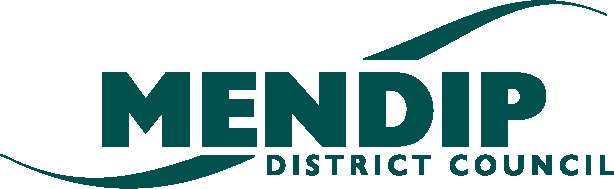 